The Dressage Foundation’s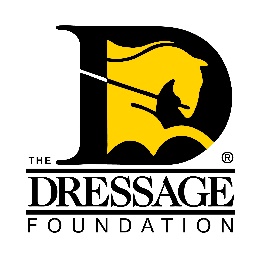 Jane Savoie Fund for Adult Amateurs
Grant ApplicationYou can use this form to gather and save your answers, but the online application found on our website must be completed and received by TDF’s office on or before April 10th for your application to be considered.  Please contact us at (402) 434-8585 or info@dressagefoundation.org if you have questions or need assistance.  General InformationName:
Address:Phone: Email: Are you a U.S. Citizen or Permanent Resident?  Yes/No
I understand that it is my responsibility to know the rules governing amateur status. I certify that I am an amateur within the meaning of USEF Article GR 1306.
Please list equestrian organizations in which you are a member (including local clubs). 
What amount are you requesting from the Jane Savoie Fund? Grants typically range from $2,500 - $5,000.  
Proposed Training (in one sentence):You will provide additional details below.

Proposed Training Dates:Riding/Training InformationProvide a brief summary of your dressage experience, including levels ridden, awards received, and key educational activities attended in the past few years. (500 words maximum)Briefly tell us about your commitment and dedication to the sport. What are your goals as a rider? Do you own or lease the horse you will use for training? If leased, please provide documentation from USDF or USEF.  How long have you leased this horse?  Recipients should have a demonstrated proficiency in horsemanship and horse care:Describe a training challenge you have encountered with a horse and tell us how you overcame it. Have you ever worked in, or helped with, stable management, and if so, how did this help you achieve a higher level of riding and horsemanship?Have you ever worked in or had additional training in horse health or equine care? Have you ever had to work a horse back from a rehab injury? Please describe your experiences and how they have helped you become a better horseperson.Describe the training you would like to receive with this Grant.  Include instructor’s name, credentials, and a few sentences about why you want to work with this instructor.What would this Grant allow you to do that you would be unable to do otherwise? What are some definite areas of accomplishment that you wish to achieve?  How will the training received with this grant strengthen your partnership with your horse and help you both reach your best potential?Briefly describe volunteer work you have done for the equestrian/ dressage community. Financial InformationProvide a budget of anticipated expenses for your stated training plan.  (Expenses can include training, trailering, horse board, hotel, food, etc that are directly related to your training plan.  Keep in mind, these grants are not intended for competition.)Financially speaking, why do you need this grant for your dressage training?Competition ScoresProvide a USDF printout of scores at 3rd Level and above from the past 2-4 years.VideoPlease submit a YouTube link of a recent riding video, no longer than 15 minutes. The video can be schooling or at a show. Recommendation LettersProvide two (2) or three (3) letters of recommendation – At least two must be from individuals within the dressage/equestrian industry who can reflect on you as a horseperson, such as an instructor/trainer, judge, GMO leader, or barn owner.	Signature PageDownload and sign where indicated on the Signature Page. 